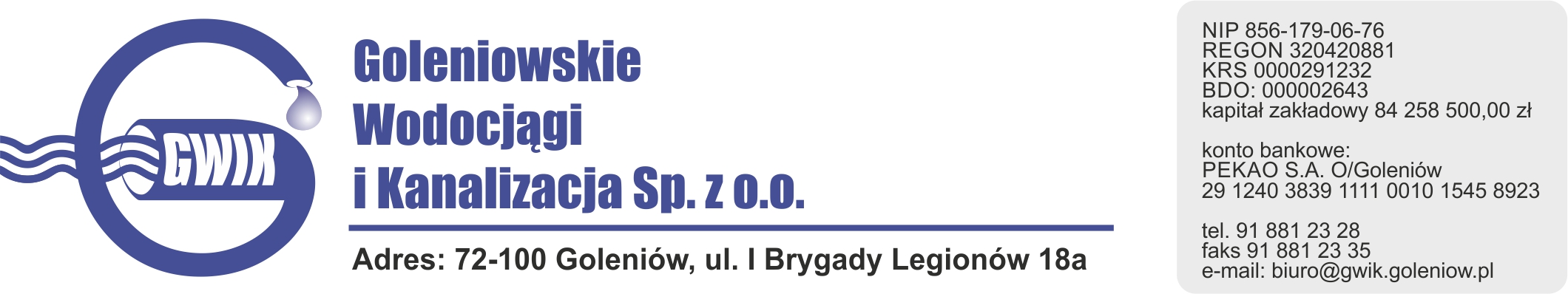 										 Goleniów 30.04.2020OGŁOSZENIE O PRZERWIE W DOSTAWIE WODYGoleniowskie Wodociągi i Kanalizacja Spółka z o.o. w Goleniowie informuje, że w związku z pracami przełączeniowymi na sieci wodociągowej w ulicy Piastowskiej w miejscowości Kliniska Wielkie w dniu:06.05.2020 (środa) zostanie wstrzymana dostawa wody do odbiorców w ulicy:Kolejowej nr: 2, 4, 5, 7, 11, 12A, 14Piastowska nr: 62, 63, 64, 65, 66, 67, 68, 71, 72, 74Planowane godziny wstrzymania dostawy wody od 900  do 1430  Godziny w/w prac mogą ulec zmianie.Przepraszamy za powyższe niedogodności.